
August 27, 2018 Money Market Operations as on August 24, 2018    (Amount in Rupees billion, Rate in Per cent) RESERVE POSITION@    @ Based on Reserve Bank of India (RBI) / Clearing Corporation of India Limited (CCIL) / Fixed Income Money Market and Derivatives Association of India (FIMMDA) Data. -   Not Applicable / No Transaction **   Relates to uncollateralized transactions of 2 to 14 days tenor. @@ Relates to uncollateralized transactions of 15 days to one year tenor # 	The figure for the cash balances with RBI on Sunday is same as that of the previous day (Saturday). $ 	Includes refinance facilities extended by RBI ¥ 	 As per the Press Release No. 2014-2015/1971 dated March 19, 2015                        Ajit Prasad 	Press Release : 2018-2019/466                                                Assistant Adviserप्रेस प्रकाशनी PRESS RELEASEसंचार विभाग, केंद्रीय कार्यालय,  एस.बी.एस.मार्ग, मुंबई-400001________________________________________________________________________________________________________DEPARTMENT OF COMMUNICATION, Central  Office,  S.B.S. Marg, Mumbai-400001फोन/Phone: 91 222266 0502 फैक्स/Fax: 91 222266 0358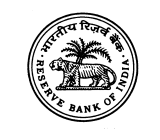 भारतीय रिज़र्व बैंकRESERVE BANK OF वेबसाइट :www.rbi.org.in/hindiWebsite : www.rbi.org.inइ-मेलemail:helpdoc@rbi.org.inMONEY MARKETS@MONEY MARKETS@Volume (One Leg) Weighted Average Rate Range A. Overnight Segment (I+II+III+IV) 	 2,126.816.445.00-6.62A. I.  Call Money 	 117.506.395.00-6.60II. Collateralised Borrowing and      Lending Obligation (CBLO) 1,522.696.446.00-6.54III. Market Repo       486.616.465.25-6.62IV. Repo in Corporate Bond 0.00B. Term Segment B. I. Notice Money**  0.876.215.60-6.60B. II. Term Money@@ 7.48-6.26-7.55B. III. CBLO 2.406.596.58-6.60B. IV. Market Repo 19.216.696.55-6.95B. V. Repo in Corporate Bond 0.877.907.90-7.90RBI OPERATIONS@RBI OPERATIONS@Auction DateTenor (Days)Maturity DateAmount Outstanding  CurrentRate/Cut  off RateC.    Liquidity Adjustment Facility Liquidity Adjustment Facility C.    (i) Repo (Fixed  Rate)                          24/08/2018327/08/201876.496.50(ii) Repo (Variable Rate)14/08/20181428/08/2018174.756.5116/08/20181531/08/2018215.676.5121/08/20181404/09/2018129.396.5124/08/20181407/09/2018197.676.51(iii) Reverse Repo (Fixed  Rate)   24/08/2018327/08/2018296.346.25(iv) Reverse Repo (Variable Rate)20/08/2018727/08/2018154.926.4921/08/2018728/08/201853.496.4923/08/2018730/08/201817.506.49D. Marginal Standing Facility                24/08/2018327/08/20180.306.75E. Standing Liquidity Facility Availed from RBI$ Standing Liquidity Facility Availed from RBI$      23.88F.  Cash Reserves Position of Scheduled Commercial Banks F.  (i) Cash balances with RBI as on#  August 17, 20184,631.80(ii) Average daily cash reserve requirement for the fortnight ending  August 17, 20184,705.30G. Government of India Surplus Cash Balance Reckoned for Auction as on ¥ August 24, 20180.00 